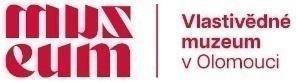 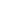 Produkční a návštěvnické oddělení Vlastivědné muzeum v Olomoucináměstí Republiky 5779 00 Olomouc+420 585 515 111vmo@vmo.cz | www.vmo.czVáš dopis značky / ze dne		Naše značka			Vyřizuje / linka		Datum4. 9. 2023		           118/ 2023/ PNO		   MgA. Antonín Valenta	         4. 9. 2023									585 515 143		OBJEDNÁVKA VÝSTAVNÍCH LIŠTOVÝCH SVĚTEL Na základě Vaší nabídky v rámci proběhlého výběrového řízení, kdy jste dodrželi veškeré podmínky daného řízení, tj.:1, technické podmínky 2, odprezentování techniky na místě3, potvrzený termín dodání techniky a počtu světel4, konečná cenová nabídka ve výši 145.000,- Kč vč. DPH po Vámi nabídnuté slevě z původní cenové nabídky 180.304,- Kč vč. DPH, si Vás dovoluji oslovit s objednávkou na dodání výstavních lištových světel:typ: 					SYLVANIA BEACON MUSE II, CRI 97, Zoom, 21W, 3K,Dimm, bílá (technický list viz příloha objednávky)počet:					10kstermín dodání a instalace v místě:	11. - 22. 9. 2023 termín bude následně upřesněn v rámci daného časového úseku dle další osobní domluvysvětla budou na místě nainstalována přednostně v sále Václava III. a dále i v Mendelově a Handkeho sálu.Cena celkem (včetně DPH): 	145.000,- KčDěkuji.S pozdravem,……………………………….Mgr. Jakub RálišředitelVlastivědné muzeum v Olomouci